CURSO APRENDIZAJE COOPERATIVOASIGNATURA: FRANCÉSCURSO: 1º ESO APROFESOR: CANDELARIA DOMINGUEZ BENITEZDEPARTAMENTO: FRANCÉSPara realizar la tarea, utilizando aprendizaje cooperativo hemos dividido la clase en dos grupos, uno de tres y otro de cuatro componentes. Para hacer los grupos he tenido en cuenta que sea heterogéneo, las capacidades intelectuales de cada uno, la afinidad que se tienen entre ellos, la motivación que tienen por la asignatura y en general por el entusiasmo de aprender…En primer lugar, para conseguir la afinidad y romper el hielo en esta nueva metodología hemos realizados distintas dinámicas de grupos y juegos, como por ejemplo:Hago un viajeSe pide a los participantes que se pongan en círculo, mirando hacia dentro. El que empieza tiene que decir cómo se llama, que va a hacer un viaje y un artículo que va a llevarse. El siguiente tiene que decir que  a hacer un viaje con el primero, repetir el artículo de éste y añadir uno nuevo, y así sucesivamente. Por ejemplo: “ Me llamo Reme, hago un viaje y me llevo un libro” ; “ Me llamo Jesús, hago un viaje con Reme y me llevo un libro y mis auriculares”.Otras dinámicas que he utilizado son las tituladas: “cambio de sitio” y “vampiro”Una vez que los alumnos han tenido la oportunidad de conocerse mejor y saben que son un grupo y que tienen que trabajar en equipo, les hemos explicado en que consiste las distintas técnicas que a partir de ahora vamos a trabajar en clase para alcanzar los contenidos deseado y obligatorios en el curso. También son conscientes de cómo van a ser evaluados y la repercusión que tiene que un integrante se abstenga de trabajar, la nota negativa influirá a todo el grupo.Para estudiar el vocabulario de los gustos y preferencias, así como aquello que odian o detestan, hemos utilizado la técnica del “Rompecabezas”. El material objeto de estudio lo hemos  fraccionado en tantas partes como miembros tiene el equipo, de manera que cada uno de sus miembros recibe un fragmento de la información del tema que, en su conjunto, están estudiando los dos equipos, y no recibe la que se ha puesto a disposición de sus compañeros y compañeras para preparar su propio “subtema”. • Cada miembro del equipo prepara su parte a partir de la información que le facilita el profesorado o la que él ha podido buscar ( el vocabulario, los verbos para expresar sus gustos, las preguntas y las respuestas…).  Después, con los integrantes del otro equipo que han estudiado el mismo subtema, forma un “grupo de expertos”, donde intercambian la información, ahondan en los aspectos claves, construyen listas de vocabulario, preguntas “modelo”, clarifican las dudas planteadas, etc.; podríamos decir que llegan a ser expertos de su sección. • A continuación, cada quien retorna a su equipo de origen y se responsabiliza de explicar al grupo la parte que se ha preparado. Así pues, todos los alumnos y alumnas se necesitan unos a otros y se ven “obligados” a cooperar, porque cada uno de ellos dispone sólo de una pieza del rompecabezas y sus compañeros/as de equipo tienen las otras, imprescindibles para culminar con éxito la tarea propuesta: el dominio global de un tema objeto de estudio previamente fragmentado. Se plantean dos objetivos básicos: uno era el trabajo cooperativo y el otro consistía en conseguir que el alumnado incorporara unos determinados conocimientos en su bagaje personal. El primer objetivo suponía trabajar un valor. El aprendizaje común. Creemos que esta actividad es muy beneficiosa para el alumnado ya que, a lo largo de su vida, tendrán que cooperar en múltiples ocasiones con otras personas.  El segundo objetivo tenía como fundamento una preocupación: ¿De qué manera podíamos conseguir que un tema quedase incorporado sólidamente, no sólo temporalmente, a los conocimientos y a la experiencias que irán  definiendo la personalidad humana e intelectual de nuestros alumnos y alumnas?  Creo que trabajando cooperativamente los niños han visto que son capaces de expresar tanto oralmente como por escrito cuáles son sus gustos y preferencias así como comprender lo que a otros miembros del equipo les gusta o detestan. 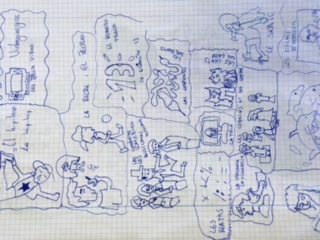 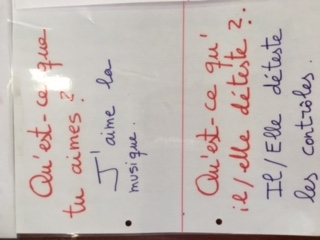 